English - From ‘Fire-Girl’ by Matt Ralphs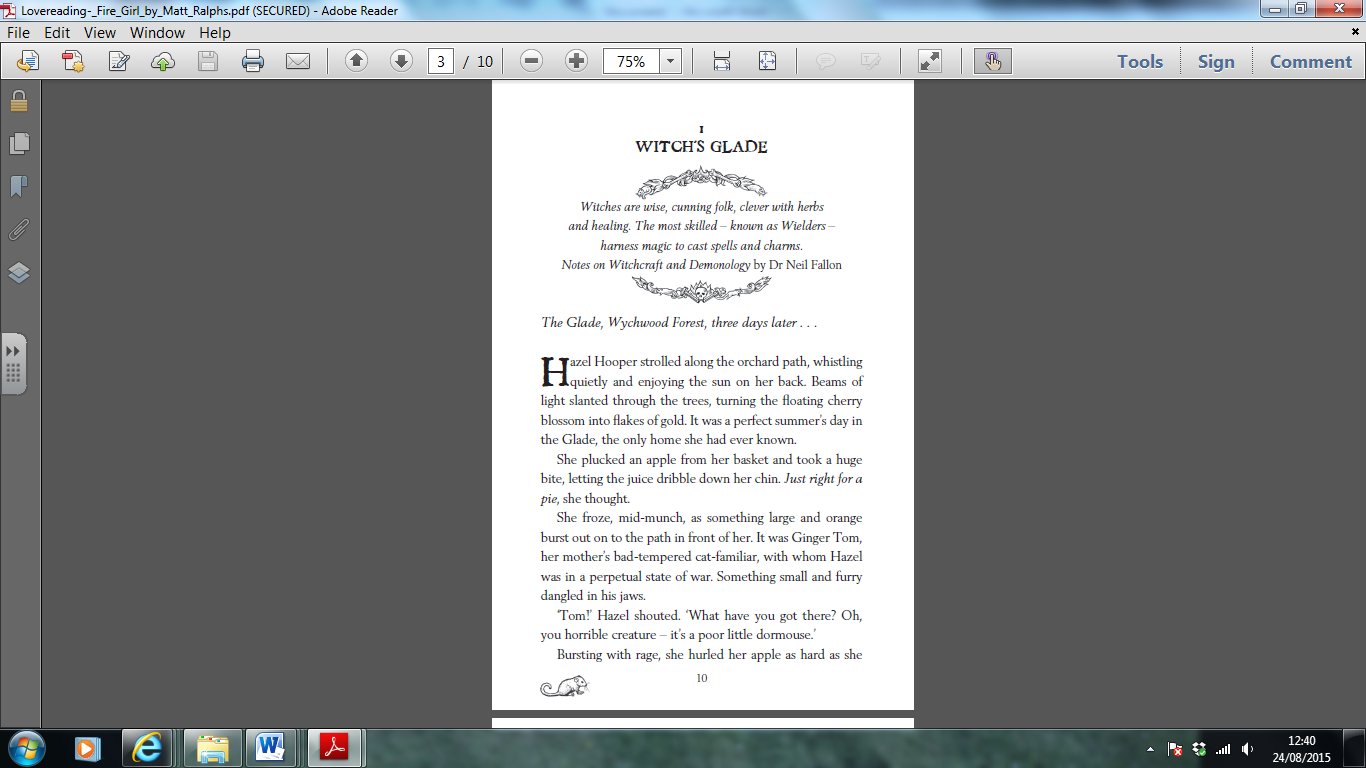 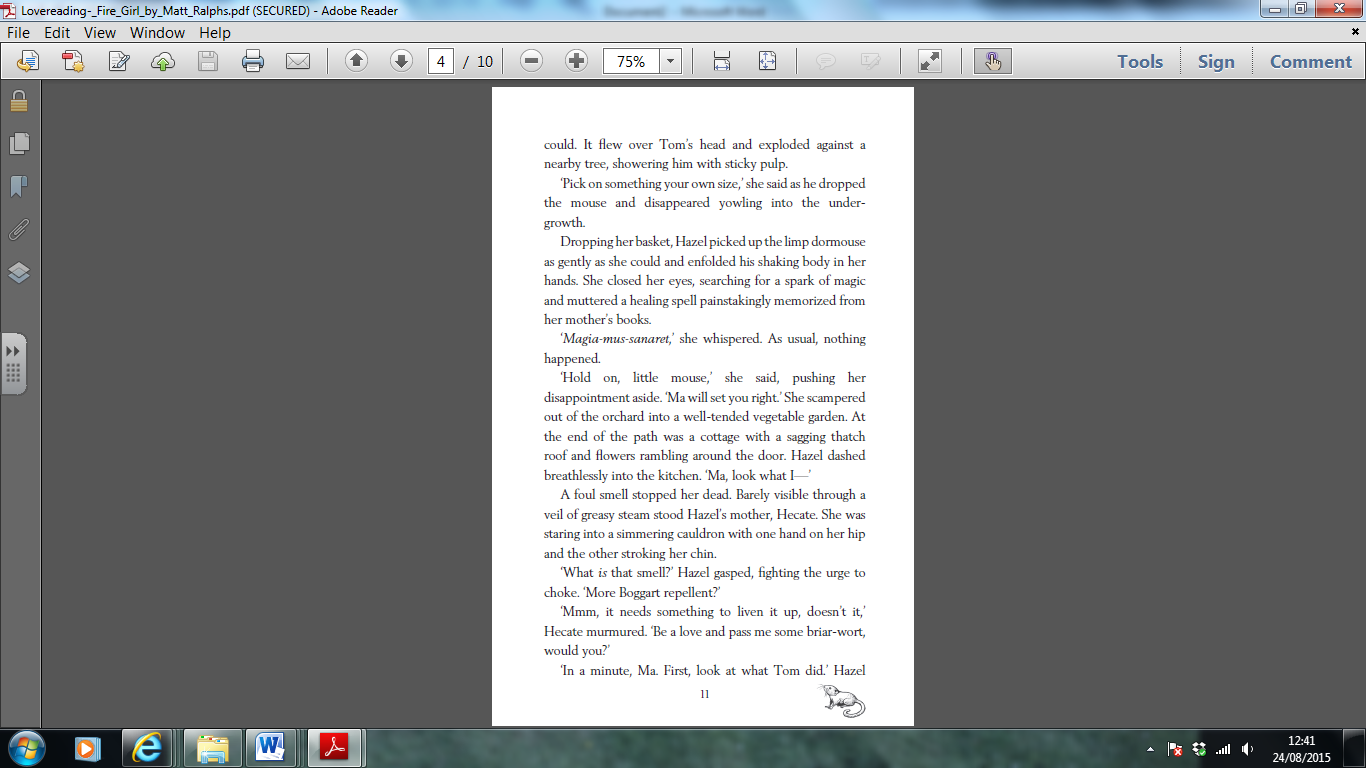 